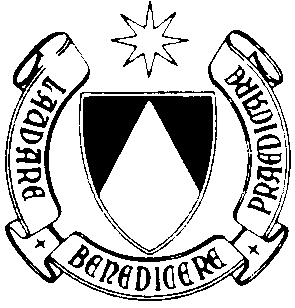 Immaculate Conception Chapter Lay Fraternities of Saint Dominic, Province of Saint JosephAnnual Silent Retreat – April 22-24, 2016  San Damiano Spiritual Life Center, 125 Old Kitchen Road, White Post, VA 22663 • 540-868-9220 “The God of Mercy”Rev. Christopher Alar, MIC, Retreat Master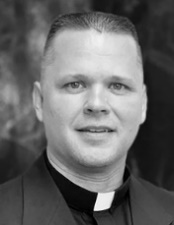 After answering the Lord’s call, Fr. Chris studied philosophy at Franciscan University in Steubenville and earned his Masters of Divinity from Holy Apostles Seminary in Cromwell, Connecticut. While in Seminary, Fr. Chris was assigned as a member of the band of missionaries who traveled far and wide to share the good news of God’s mercy. He lives and works on Eden Hill in Stockbridge, MA, home of the National Shrine of The Divine Mercy, where he serves as the Director of the Association of Marian Helpers. Fr. Chris continues to be a sought-after speaker for the Marians. Check-in for Retreat: Friday, April 22, starting at 3 p.m. Retreat begins with Mass at 7:00 p.m. on Friday and concludes in the early afternoon on Sunday, April 24. Thirty sleeping rooms are available at the retreat house. Priority is given to Chapter members and spouses. Non-members must contact the Chapter President, Ms. Therese Errigo, OP, at msthereseop@gmail.com to request permission to attend. Please contact Therese if you have any questions. Children are not permitted. The entire fee must paid by March 22. For directions, see the San Damiano website: arlingtondiocese.org/sandamiano/documents/directions.pdfREGISTRATION FORMI would like to attend the Immaculate Conception Chapter retreat. Cost includes five meals and all retreat sessions.___$252 (single occupancy)            	___$232 per person (double occupancy); ___$435 (married couple rate)         	___$70 to stay off-campus (there are B&Bs, a Holiday Inn, and a Sleep Inn nearby)My deposit of $___________ is enclosed. Balance due $__________ (to be paid in full by March 22, 2016; NO REFUNDS after April 8.) My full balance is enclosed $__________Additional donation for Retreat Master, priest lodging, and scholarships (tax-deductible) $___________ Name ___________________________________________________________________________________________Dominican Chapter (or other affiliation) ________________________________________________________________Address_________________________________________________________ City_____________________________ State____ ZIP____________ Phone___________________ Cell___________________ Email____________________________________________Emergency contact name and number_________________________________________________________________ I can provide transportation. ___ I will need transportation. Point of departure__________________________________________________________________________________Return the Registration Form with deposit or full payment. Make check out to College of the Immaculate Conception. Mail your form and check c/o Mr. Donald Mayse, Jr., O.P., Treasurer, 9502 Buck Lodge Court, Adelphi, MD 20783.